CURRICULUM VITAE 											                   	                                                                                                                                                                  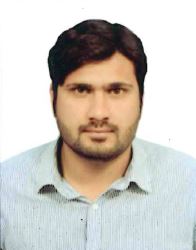 UMAIR BASHIR                                                                                                                                                                                       
Contact #                            00971589514324                                                                                                                                                                                                         Email ID:		bumair97@gmail.comDubia Address:           Port saeed near clock tower deraPersonal Information:Father Name:		BASHIR AHMAD
Date of Birth:		30-JULY-1991Religion:		Islam Objective:To pursue as an employee in a growing and dynamic institution, putting my theoretical knowledge and skills into practical form, thus rendering all possible services in my capacity to the betterment of firm and to gain experience in the field of my interest.Qualification:Experience:Company:	Ghazi Fabrics International Limited                                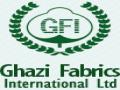 From:		JAN-2016 to MAR-2017
Position:	Accounts Officer
Roles & Responsibilities:Prepare all kind of voucher like (Journal, Bank, Cash, Purchase Voucher)Valuation of goods receives notes.Preparation of all expense (H.O, Site)Preparation of sales report (Export, Local, Waste)Reconciliation of ledgersMonthly site visit. Checking,
           Stock in process                         Cash position.                         Inward & Outward gate pass.                         Management Reports.                         Export rate calculate.Bank reconciliation on monthly basis.Assisting the accounts manager in closing books of accounts.Making sure all the payable and receivable invoices are posted and their ledgers are matching .Liaison with the clients and remove discrepancies.Any other duty assigned by the manager. Company:	SARTAJ SHOES FACTORYFrom:		JAN-2015 to DEC-15 (1-YEAR)Position:		Accounts Officer
Location:	Madina Town Harbanspura, Lahore, Pakistan. 
Roles & Responsibilities:Prepare all kind of vouchers (bank voucher, purchase voucher, sales voucher).Reconciliation of ledgers.Prepare sales & purchase report.To monthly stock taking.Bank reconciliation on monthly basis.Assisting the accounts manager in closing books of accounts.Making sure all the payable and receivable invoices are posted and their ledgers are matching .Liaison with the clients and remove discrepancies.Any other duty assigned by the manager. Skills:Interpersonal:Good communication & presentation skills.Strong analyzing power & quick learner.Function well as both independently and as a team member.Easy Adaptation to new concepts and handling multiple responsibilities.Adjustable/Flexible in an Environment of changing circumstances.Social attitude and believe in making good maintained relationship with colleagues/clients.Easy to work in a multi-cultural and multi-lingual environment.Languages:English (Speaking, Reading, Writing)Urdu (Speaking, Reading, Writing)Arabic (Speaking beginning )
Professional:MS Office (Word, Excel, Power Point), Adobe Acrobat.Oracle FinancialFox Pro.Peachtree Accounting SoftwareMaintaining and keeping office documentation with proficiency.Internet Searching & Online Troubleshooting.Hardware tips.Computer applications to financial problems.Innovative & problem solving approach.Others:Area of Interest:Accounts & Finance Reference: Will be provided on need.DEGREEDivision/CGPSESSIONINSTITUTEB.com 52%2010-2012 University Of PunjabI.com 54%2008-2010Lahore Board MATRIC (Science)70%2007-2008Lahore Board